КГКУ «Туруханский отдел ветеринарии»Сообщает о внедрении ветеринарной сертификации в электронном виде. В соответствии с законом N 243-ФЗ «О внесении изменений в Закон Российской Федерации «О ветеринарии» с 1 января 2018 все товары, подконтрольные Россельхознадзору, подлежат обязательной электронной сертификации в ФГИС «Меркурий».Сертификация обязательна для: мясокомбинатов, птицефабрик, производителей морепродуктов, молочных заводов, дистрибьюторов и торговых сетей.Автоматизированная система Меркурий предназначена для электронной сертификации поднадзорных Государственному ветеринарному надзору грузов, отслеживания пути их перемещения по территории Российской Федерации в целях создания единой информационной среды для ветеринарии, повышения биологической и пищевой безопасности, а так же  отслеживает перемещение продуктов на протяжении всего цикла: от сырья до готового продукта на полке магазина.Предназначена для:оформления электронных ветеринарных сертификатов,прослеживания пути перемещения поднадзорных грузов,исключения их фальсификации и контрабанды.ФГИС «Меркурий» позволяет:сократить время на оформление ветеринарной сопроводительной документации,накапливать информацию об отобранных пробах для исследования ввозимой продукции,отслеживать перемещение партии груза по территории РФ с учётом её дробления,сократить затраты на оформление ВСД за счёт замены защищённых бумажных бланков электронными.исключить человеческий фактор благодаря наличию готовых форм для ввода информации, а также проверки вводимых пользователем данных.создать единую базу данных для быстрого поиска и анализа информации.Регистрация в системе МеркурийДля регистрации в системе Меркурий необходимо предоставить в КГКУ «Туруханский отдел ветеринарии»  по адресу: с. Туруханск, ул. Пионерская, д. 25 А, тел: 8(391) 904-46-74, эл. почта veterinar@turuhansk.ru: заявление по шаблону и прописать в нем сведения об организации/ИП, сведения о местах осуществления деятельности (производство, переработка, хранение, реализация). Заявление и приложения к нему заполнить с точными сведениями. Уполномоченный сотрудник ветеринарии внесет данные индивидуальных предпринимателей и юридических лиц в реестр поднадзорных объектов.            И.о начальника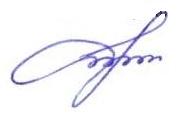 	В.В.Герелис